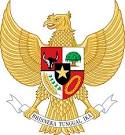 KEPALA DESA PANDEAN KECAMATAN REMBANG KABUPATEN REMBANGPERATURAN DESA NOMOR 02 TAHUN 2018TENTANGPENDIRIAN BADAN USAHA MILIK DESA DENGAN RAHMAT TUHAN YANG MAHA ESAKEPALA DESA PANDEANDengan Kesepakatan BersamaBADAN PERMUSYAWARATAN DESA PANDEANDanKEPALA DESA PANDEANMEMUTUSKAN:BAB I KETENTUAN UMUMPasal 1Dalam Peraturan Desa ini yang dimaksud dengan:Desa adalah Desa Pandean Kecamatan Rembang Kabupaten Rembang Pemerintahan Desa adalah Pemerintah  Desa Pandean  dan Badan Permusyawaratan Desa (BPD) PandeanPemerintah Desa adalah kepala Desa dibantu perangkat Desa sebagai unsur penyelenggara Pemerintahan Desa.Kepala  Desa  Pandean adalah  Kepala Pemerintah  Desa  yang dipilih langsung oleh masyarakat melalui pemilihan Kepala Desa.Badan Permusyawaratan Desa, yang selanjutnya disebut BPD adalah lembaga yang melaksanakan fungsi pemerintahan yang anggotanya merupakan wakil dari penduduk Desa berdasarkan keterwakilan wilayah dan ditetapkan secara demokratis.Musyawarah Desa adalah musyawarah antara Badan Permusyawaratan Desa, Pemerintah Desa, dan unsur masyarakat yang diselenggarakan oleh Badan Permusyawaratan Desa untuk menyepakati hal yang bersifat strategis.Kesepakatan  Musyawarah  Desa  adalah  suatu  hasil  keputusan  dari Musyawarah Desa dalam bentuk kesepakatan yang dituangkan dalam Berita Acara kesepakatan Musyawarah Desa yang ditandatangani oleh Ketua Badan Permusyawaratan Desa dan Kepala Desa.Peraturan Desa adalah peraturan perundang-undangan yang ditetapkan oleh Kepala   Desa   setelah   dibahas   dan   disepakati   bersama   Badan Permusyawaratan Desa.Badan Usaha Milik Desa, selanjutnya disebut BUM Desa, adalah badan usaha yang seluruh atau sebagian besar modalnya dimiliki oleh Desa melalui penyertaan secara langsung yang berasal dari kekayaan Desa yang dipisahkan guna mengelola aset, jasa pelayanan, dan usaha lainnya untuk sebesar-besarnya kesejahteraan masyarakat Desa.BAB IIPENDIRIAN BUM DESAPasal 2Pendirian BUM Desa dimaksudkan sebagai upaya menampung seluruh kegiatan di bidang ekonomi dan/atau pelayanan umum yang dikelola oleh Desa dan/atau kerja sama antar-Desa.Pasal 3BUM Desa Desa Pandean Kecamatan Rembang Kabupaten Rembang didirikan berdasarkan Peraturan Desa Nomor 02 Tahun 2018BAB IIINAMA DAN KEDUDUKANPasal 4Badan Usaha Milik Desa ini bernama Badan Usaha Milik Desa ‘Pandean Bangkit Bersama’;Badan Usaha Milik Desa sebagaimana yang dimaksud pada ayat(1) berkedudukan di Desa			: PandeanKecamatan		: RembangKabupaten		: Rembang, Jawa TengahBAB IVMAKSUD DAN TUJUANPasal 5Maksud pendirian BUM Desa  ‘Pandean Bangkit Bersama’  adalahUntuk menampung kegiatan-kegiatan dibidang ekonomi dan atau pelayanan jasa publik dan atau barang publik yang dikelola oleh desa dan atau kerjasama antar desa; Untuk meningkatkan nilai guna atas aset dan potensi desa untuk sebesar-besarnya kesejahteraan masyarakat Desa; danUntuk meningkatkan kemampuan keuangan Pemerintah Desa Pandean dalam penyelenggaraan pemerintahan dan meningkatkan pendapatan masyarakat melalui berbagai kegiatan ekonomi masyarakat.Pasal 6Tujuan pendirian BUM Desa  ‘Pandean Bangkit Bersama’  adalah:meningkatkan perekonomian Desa;mengoptimalkan aset Desa agar bermanfaat untuk kesejahteraan Desa;meningkatkan  usaha  masyarakat  dalam  pengelolaan  potensi  ekonomi Desa serta meningkatkan pendapatan masyarakat dan Desa;mengembangkan rencana kerja sama usaha antar desa dan/atau dengan pihak ketiga;menciptakan  peluang  dan  jaringan  pasar  yang  mendukung  kebutuhan layanan umum warga;membuka lapangan kerja;meningkatkan kesejahteraan masyarakat melalui perbaikan pelayanan umum, pertumbuhan dan pemerataan ekonomi Desa;meningkatkan pendapatan masyarakat Desa dan pendapatan asli Desa.BAB VORGANISASI BUM DESAPasal 7Organisasi pengelola BUM Desa terpisah dari organisasi Pemerintahan Desa.Pasal 8Susunan kepengurusan organisasi pengelola BUM Desa terdiri dari:Penasehat; Pelaksana Operasional;Pengawas.Penamaan susunan kepengurusan organisasi sebagaimana dimaksud pada ayat (1) dapat menggunakan penyebutan nama setempat yang dilandasi semangat kekeluargaan dan kegotongroyongan.Masa bhakti kepengurusan BUM Desa diatur dalam Anggaran Dasar dan Anggaran Rumah Tangga.Pasal 9Penasehat sebagaimana dimaksud dalam Pasal 8 ayat (1) huruf a dijabat secara ex officio oleh Kepala Desa yang bersangkutan.Penasehat sebagaimana dimaksud pada ayat (1) berkewajiban:memberikan nasihat kepada Pelaksana Operasional dalam melaksanakan pengelolaan BUM Desa.memberikan  saran  dan  pendapat  mengenai masalah yang dianggap penting bagi pengelolaan BUM Desa.mengendalikan pelaksanaan kegiatan pengelolaan BUM Desa; danmelindungi usaha Desa terhadap hal-hal yang dapat menurunkan kinerja BUM Desa.(3) Penasehat sebagaimana dimaksud pada ayat (1) berwenang:meminta penjelasan dari Pelaksana Operasional mengenai persoalan yang menyangkut pengelolaan BUM Desa;meminta laporan kinerja dan keuangan setiap saat dan berkala dari pelaksana operasional.Pasal 10Pelaksana Operasional terdiri atas seorang atau lebih Direktur sesuai kebutuhan BUM Desa. Pelaksana Operasional diangkat oleh Kepala DesaDalam hal pelaksana operasional lebih dari satu direktur ditunjuk direktur utama dari direktur yang ada.Pelaksana Operasional sebagaimana dimaksud pada ayat (1) mempunyai tugas mengurus, mengelola dan mengembangkan BUM Desa sesuai dengan Anggaran Dasar dan Anggaran Rumah Tangga.Pelaksana Operasional sebagaimana dimaksud pada ayat (1) berkewajiban:membuat laporan keuangan BUM Desa setiap bulan;membuat laporan perkembangan kegiatan unit-unit usaha BUM Desa setiap bulan;memberikan laporan perkembangan unit-unit usaha BUM Desa kepada masyarakat  Desa  melalui  Musyawarah  Desa  sekurang-kurangnya  2 (dua) kali dalam 1 (satu) tahun.Pelaksana Operasional sebagaimana dimaksud pada ayat (1) berwenang:melakukan kerjasama dengan lembaga-lembaga perekonomian Desa lainnya.mewakili kepentingan BUM Desa baik di dalam maupun di luar pengadilan.Mengangkat karyawanPasal 11Pelaksana Operasional dapat dibantu karyawan sesuai dengan kebutuhan dan  disertai  dengan  uraian  tugas  berkenaan  dengan  tanggung jawab, pembagian peran dan aspek pembagian kerja lainnya.Pasal 12Persyaratan menjadi Pelaksana Operasional meliputi:masyarakat Desa yang mempunyai jiwa kewirausahaan;berdomisili dan menetap di Desa sekurang-kurangnya 2 (dua) tahun;berkepribadian baik, jujur, adil, cakap, berpengalaman, bertanggungjawab, serta perhatian terhadap usaha ekonomi Desa; danpendidikan   minimal   setingkat   SMP/Madrasah Tsanawiyah   atau sederajat;dilarang merangkap jabatan yang melaksanakan fungsi pelaksana lembaga Pemerintahan Desa dan Lembaga Kemasyarakatan Desa; (2) Pelaksana Operasional dapat diberhentikan dengan alasan:meninggal dunia;telah selesai masa bakti sebagaimana diatur dalam Anggaran Dasar dan Anggaran Rumah Tangga BUM Desa;mengundurkan diri;tidak dapat melaksanakan tugas dengan baik selama 6 (enam) bulan secara berturut-turut sehingga menghambat perkembangan kinerja BUM Desa;terlibat kasus pidana dan telah ditetapkan sebagai tersangka.Pasal 13Pengawas   terdiri   atas   seorang   atau   lebih   sesuai   kebutuhan   BUM Desauntuk mewakili kepentingan masyarakat. (2)	Dalam hal Pengawas lebih dari satu, ditunjuk koordinator pengawas daripengawas yang ada.(3) 	Pengawas sebagaimana dimaksud pada ayat (1) mempunyai kewajiban melakukan  pemeriksaan  kinerja  dan  keuangan  BUM  Desa  sekurangkurangnya 1 (satu) tahun sekali. (4) 	Pengawas sebagaimana dimaksud pada ayat (1) berwenang untuk: a.  meminta keterangan dan/atau dokumen terkait pengelolaan BUM Desa 
	dari pelaksana operasional; b.  memberikan   rekomendasi   atas   hasil   pemeriksaan   kinerja   dan 
	keuangan BUM Desa kepada penasehat. (5)	Masa bakti Pengawas diatur dalam Anggaran Dasar dan Anggaran RumahTangga BUM Desa.BAB VIPERMODALAN, JENIS USAHA, HASIL USAHA dan KEPAILITANBagian KesatuModal BUM DesaPasal 14Modal awal BUM Desa bersumber dari APB Desa;Modal BUM Desa terdiri atas:a. penyertaan modal Desa; b. penyertaan modal masyarakat Desa.(3)  Penyertaan Modal Desa sedikitnya 51%. Pasal 15Penyertaan modal Desa sebagaimana dimaksud dalam Pasal 14 ayat (2) huruf a terdiri atas:hibah  dari  pihak  swasta,  lembaga  sosial  ekonomi  kemasyarakatan dan/atau lembaga donor yang disalurkan melalui mekanisme APB Desa;bantuan  Pemerintah,  Pemerintah  Daerah  Provinsi,   Pemerintah Daerah, pihak   swasta,   lembaga   sosial   ekonomi kemasyarakatan  dan/atau  lembaga  donor yang disalurkan melalui mekanisme APB Desa;Penyertaan berupa uang atau aset Desa yang disalurkan melalui APB Desa sesuai dengan ketentuan peraturan perundang-undangan tentang Aset Desa.Bagian KeduaJenis Usaha BUM DesaPasal 16BUM Desa dapat menjalankan bisnis sosial (social business), penyewaan (renting) barang, usaha   perantara 	(brokering), menjalankan   bisnis   yang   berproduksi dan/atau  berdagang (trading), bisnis keuangan (financial business).Pasal 17Bisnis sosial sebagaimana dimaksud pada Pasal 16 meliputi:pesewaan alat ;Pasal 18Bisnis penyewaan sebagaimana dimaksud pada Pasal 16 meliputi:a. alat transportasi;b. perkakas pesta;Pasal 21Bisnis keuangan sebagaimana dimaksud pada Pasal 16 dapat memberikan  akses  kredit  dan  peminjaman  yang  mudah  diakses  oleh masyarakat Desa. Pasal 22BUM Desa dapat terdiri dari unit-unit usaha. Unit usaha sebagaimana dimaksud pada ayat(1) dapat berupa lembaga bisnis yang kepemilikan sahamnya berasal dari BUM Desa dan masyarakat. Bagian KetigaAlokasi Hasil Usaha BUM DesaPasal 23Hasil usaha BUM Desa merupakan pendapatan yang diperoleh dari hasil transaksi dikurangi dengan pengeluaran biaya dan kewajiban pada pihak lain, serta penyusutan atas barang-barang inventaris dalam 1 (satu) tahun takwim.Hasil Usaha sebagaimana dimaksud pada ayat (1) dipergunakan untuk :tambahan Modal;						pemilik Modal;	peningkatan Kapasitas Pengurus;cadangan Risiko;				dana Sosial dan/atau;         				bonus pengurus.		Pembagian hasil usaha BUM Desa sebagaimana dimaksud pada ayat (1) ditetapkan berdasarkan    ketentuan    yang    diatur    dalam    Anggaran Dasar/Anggaran Rumah Tangga BUM Desa.Alokasi pembagian hasil usaha sebagaimana dimaksud pada ayat (1) dapat dikelola melalui sistem akuntansi sederhana.Dalam hal cadangan resiko sebagaimana dimaksud pada ayat (2) huruf d tidak digunakan, maka dana tersebut digunakan untuk tambahan modal di tahun berikutnya. Bonus pengurus sebagaimana dimaksud ayat (2) huruf f dapat diberikan apabila target keuntungan tercapai. Bagian KeempatKepailitan BUM DesaPasal 24Kerugian BUMDesa dinyatakan melalui Musyawarah Desa. (2) Kerugian sebagaimana dimaksud pada ayat (1) menjadi beban BUMDesa. (3) BUMDesa yang tidak dapat menutupi kerugian sebagaimana dimaksud pada ayat (2) dinyatakan pailit sesuai dengan ketentuan dalam peraturan perundang-undangan mengenai kepailitan. BAB VIIKERJASAMA BUM Desa Pasal 25BUM Desa dapat melakukan kerjsama dengan pihak lain.Kerja sama sebagaimana dimaksud pada ayat (1) dilakukan sesuai dengan peraturan perundang undangan.BAB VIIIPELAPORAN DAN PERTANGGUNGJAWABAN PELAKSANAAN BUM DesaBagian KesatuPelaporanPasal 26Pelaksana Operasional melaporkan pelaksanaan BUM Desa kepada Penasehat yang secara ex-officio dijabat oleh Kepala Desa.Laporan sebagaimana dimaksud pada ayat (1) paling sedikit terdiri dari laporan per semester yang memuat perkembangan BUM Desa, jumlah penerimaan, jumlah pengeluaran, dan besarnya keuntungan yang diperoleh.Laporan disusun secara transparan, akuntabel, akseptabel dan berkelanjutan.Bagian KeduaPertanggungjawabanPasal 27Pelaksana Operasional Menyusun Laporan Pertanggungjawaban pengelolaan BUM Desa sesuai dengan Tahun takwim terhitung mulai 1 Januari dan berakhir 31 Desember.Laporan pertanggungjawaban sebagaimana dimaksud pada ayat (1) paling sedikit memuat tentang :laporan keuangan;neraca rugi laba;perkembangan BUM Desa;laporan semester I dan semester II sebagaimana dimaksud dalam Pasal 26. Laporan Pertanggungjawaban BUM Desa disampaikan oleh ketua pelaksana operasional kepada Pemerintah Desa dalam forum musyawarah Desa paling lambat 31 Maret tahun berikutnya.BAB IXPEMBINAANPasal 28Kepala Desa melakukan pembinaan, Pengawasan, pemantauan / monitoring dan evaluasi terhadap pengembangan manajemen dan sumber daya manusia pengelola BUM Desa.BAB XKETENTUAN PENUTUPPasal 29Hal-hal yang belum dimuat dalam peraturan Desa ini diatur lebih lanjut dalam Anggaran Dasar dan Anggaran Rumah Tangga Badan Usaha Milik Desa;Anggaran Dasar dan Anggaran Rumah Tangga Badan Usaha Milik Desa ditetapkan oleh  Kepala Desa  melalui musyawarah Desa yang diselenggarakan oleh BPD.Peraturan Desa ini mulai berlaku pada tanggal diundangkan. Agar setiap orang mengetahuinya, memerintahkan pengundangan Peraturan Desa  ini dengan penempatannya dalam lembaran Desa Pandean      Ditetapkan di Pandean.pada tanggal  24 Pebruari 2018    KEPALA DESA PANDEAN				                    TRI ENDANG WAHYUNINGSIHDiundangkan di Desa PandeanPada tanggal 24 Pebruari 2018SEKRETARIS DESA PANDEAN            SITI NUR’ALIJAHLEMBARAN DESA PANDEAN  TAHUN 2018 NOMOR 02Menimbang:a.bahwa dengan ditetapkannya Undang-Undang Nomor 6 Tahun 2014 tentang Desa, Peraturan Pemerintah Nomor 43 Tahun 2014 tentang Pelaksanaan Undang-Undang Nomor 6 Tahun 2014 tentang Desa, Peraturan Menteri Desa, Pembangunan Daerah Tertinggal dan Transmigrasi Republik Indonesia Nomor 4 Tahun 2015 Tentang Pendirian, Pengurusan dan Pengelolaan, dan Pembubaran Badan Usaha Milik Desa;b.bahwa berdasarkan ketentuan pasal 4 Peraturan Menteri Desa, Pembangunan Daerah Tertinggal dan Transmigrasi Republik Indonesia Nomor 4 Tahun 2015 Tentang Pendirian, Pengurusan dan Pengelolaan, dan Pembubaran Badan Usaha Milik Desa, bahwa Desa dapat mendirikan BUM Desa berdasarkan Peraturan Desa; c.bahwa berdasarkan ketentuan pasal 33 ayat (2) Peraturan Menteri Desa, Pembangunan Daerah Tertinggal dan Transmigrasi Republik Indonesia Nomor 4 Tahun 2015 Tentang Pendirian, Pengurusan dan Pengelolaan, dan Pembubaran Badan Usaha Milik Desa, bahwa BUM Desa atau sebutan yang telah ada sebelum Peraturan Menteri berlaku tetap dapat menjalankan kegiatannya dan diwajibkan melakukan penyesuaian dengan ketentuan Peraturan Menteri paling lama 1 (satu) tahun terhitung sejak Peraturan Menteri tersebut berlaku. d.bahwa berdasarkan pertimbangan sebagaimana dimaksud pada huruf  a, huruf b, dan huruf c, maka perlu ditetapkan Peraturan Desa tentang Pendirian Badan Usaha Milik Desa (BUM Desa).Mengingat:1.Undang-Undang    Nomor 12    Tahun 2011 tentang Pembentukan Peraturan Perundang-undangan (Lembaran Negara   Republik   Indonesia   Tahun 2011   Nomor	82, Tambahan Lembaran Negara Republik Indonesia Nomor 5234);2.Undang-Undang  Nomor	 6  Tahun	2014 tentang  Desa (Lembaran Negara Republik Indonesia Tahun 2014 Nomor 7,   Tambahan   Lembaran   Negara   Republik   Indonesia Nomor 5495);3.Peraturan Pemerintah Nomor 43 Tahun 2014 tentang   Peraturan Pelaksanaan Undang-Undang Nomor 6 Tahun  2014 tentang Desa, sebagaimana telah diubah dengan Peraturan Pemerintah Nomor  47 Tahun 2015;4.Peraturan Pemerintah Nomor 60 Tahun 2014  tentang  Dana  Desa  yang  Bersumber  dari  Anggaran Pendapatan dan Belanja Negara, sabagaimana telah diubah beberapa kali terakhir dengan Peraturan Pemerintah Nomor  8 Tahun 2016;5.Peraturan Menteri Desa, Pembangunan Daerah Tertinggal dan Transmigrasi Nomor 4 Tahun 2015 tentang Pendirian, Pengurusan dan Pengelolaan, dan Pembubaran Badan Usaha Milik Desa;6.Peraturan Daerah Kabupaten Rembang Nomor 9 Tahun 2014 tentang Penyelenggaraan Pemerintahan Desa.7.Peraturan Menteri Dalam Negeri Nomor 80 Tahun 2015 tentang Pembentukan Produk Hukum Daerah;8.Peraturan Bupati Nomor 35 Tahun 2017 Tentang Pedoman Penyelenggaraan Badan Usaha Milik Desa di kabupaten Rembang.Menetapkan:PERATURAN DESA PANDEAN KECAMATAN REMBANG KABUPATEN REMBANG TENTANG PENDIRIAN  BADAN  USAHA  MILIK  DESA  